Государственное (областное) бюджетное учреждение Центр психолого–педагогической, медицинской и социальной помощиПОЗВОНИ!Тебя выслушают, поймут, поддержат и помогут!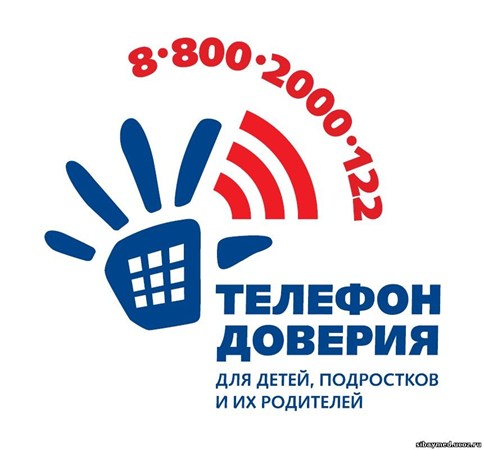 «Вместе мы найдем выход!»Единый общероссийский телефон доверия для детей, подростков и их родителей  Наша помощь на расстоянии звонкаЛипецкГосударственное (областное) бюджетное учреждение Центр психолого–педагогической, медицинской и социальной помощиПОЗВОНИ!Тебя выслушают, поймут, поддержат и помогут!«Вместе мы найдем выход!»Единый общероссийский телефон доверия для детей, подростков и их родителей    Наша помощь на расстоянии звонкаЛипецкГосударственное (областное) бюджетное учреждение Центр психолого–педагогической, медицинской и социальной помощиПОЗВОНИ!Тебя выслушают, поймут, поддержат и помогут!«Вместе мы найдем выход!»Единый общероссийский телефон доверия для детей, подростков и их родителей    Наша помощь на расстоянии звонкаЛипецкНа Телефон доверия звонят подростки, когда:нуждаются в поддержке, доверительном разговоре, в поиске решения, просто в чьем-то внимании и сочувствии;переживают одиночество и нуждаются в общении;боятся, тревожатся, плачут, и никто не понимает как это серьезно;волнуются за свое будущее;переживают по поводу неразделенных чувств;испытывают проблемы со сверстниками или родителями;не понимают, почему в жизни происходит так, а не иначе…        Дорогой друг,      эта информация           для Тебя!У Тебя есть 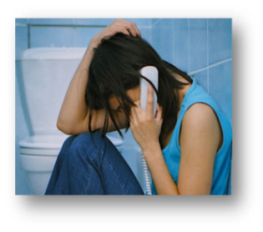 возможность позвонить по телефону, рассказать о своих переживаниях, 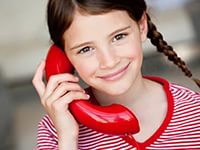 проблемах  и чувствах и получить помощь консультанта, который выслушает и поддержит в трудную минуту.           Звонок на Телефон доверияпоможет Тебе справиться с незнакомой ситуацией с  наименьшими   потерями.8-800-2000-122На Телефон доверия звонят подростки, когда:нуждаются в поддержке, доверительном разговоре, в поиске решения, просто в чьем-то внимании и сочувствии;переживают одиночество и нуждаются в общении;боятся, тревожатся, плачут, и никто не понимает как это серьезно;волнуются за свое будущее;переживают по поводу неразделенных чувств;испытывают проблемы со сверстниками или родителями;не понимают, почему в жизни происходит так, а не иначе...       Дорогой друг,      эта информация           для Тебя!У Тебя есть возможность позвонить по телефону, рассказать о своих переживаниях, проблемах и чувствах и получить помощь консультанта, который выслушает и поддержит в трудную минуту.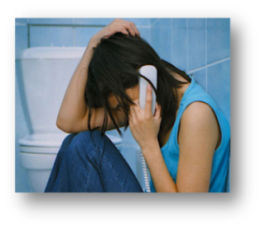 Звонок на Телефон доверияпоможет Тебе справиться с незнакомой ситуацией с  наименьшими   потерями.8-800-2000-122На Телефон доверия звонят подростки, когда:нуждаются в поддержке, доверительном разговоре, в поиске решения, просто в чьем-то внимании и сочувствии;переживают одиночество и нуждаются в общении;боятся, тревожатся, плачут, и никто не понимает как это серьезно;волнуются за свое будущее;переживают по поводу неразделенных чувств;испытывают проблемы со сверстниками или родителями;не понимают, почему в жизни происходит так, а не иначе...       Дорогой друг,      эта информация для Тебя!У Тебя есть возможность позвонить по телефону, рассказать о своих переживаниях, проблемах и чувствах и получить помощь консультанта, который выслушает и поддержит в трудную минуту.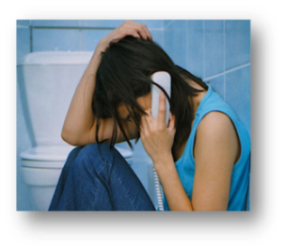 Звонок на Телефон доверияпоможет Тебе справиться с незнакомой ситуацией с  наименьшими   потерями.8-800-2000-122